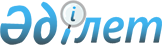 О внесении изменений в приказ Министра транспорта и коммуникаций Республики Казахстан от 26 августа 2010 года № 385 "Об утверждении Программы подготовки и переподготовки специалистов служб авиационной безопасности, должностных лиц уполномоченного органа в сфере гражданской авиации по вопросам авиационной безопасности и безопасности полетов"
					
			Утративший силу
			
			
		
					Приказ Министра транспорта и коммуникаций Республики Казахстан от 28 апреля 2011 года № 239. Зарегистрирован в Министерстве юстиции Республики Казахстан 26 мая 2011 года № 6973. Утратил силу приказом и.о. Министра транспорта и коммуникаций Республики Казахстан от 3 июня 2014 года № 347      Сноска. Утратил силу приказом и.о. Министра транспорта и коммуникаций РК от 03.06.2014 № 347 (вводится в действие по истечении десяти календарных дней после дня его первого официального опубликования).      В целях совершенствования нормотворческой работы Министерства транспорта и коммуникаций Республики Казахстан, ПРИКАЗЫВАЮ:



      1. Внести в приказ Министра транспорта и коммуникаций Республики Казахстан от 26 августа 2010 года № 385 "Об утверждении Программы подготовки и переподготовки специалистов служб авиационной безопасности, должностных лиц уполномоченного органа в сфере гражданской авиации по вопросам авиационной безопасности и безопасности полетов" (зарегистрированный в Реестре государственной регистрации нормативных правовых актов за № 6501, опубликован в газете "Казахстанская правда" от 11.11.2010 г., № 303-305 (26364-26366)) следующие изменения:



      в Программе подготовки и переподготовки специалистов служб авиационной безопасности, должностных лиц уполномоченного органа в сфере гражданской авиации по вопросам авиационной безопасности и безопасности полетов, утвержденной указанным приказом:



      подпункт 4) пункта 8 изложить в следующей редакции:



      "4) переподготовка (обучение) по авиационной безопасности руководителей аэропортов и авиакомпаний (руководителей служб авиационной безопасности, ответственных лиц по авиационной безопасности), сотрудников уполномоченного органа проводится в учебных центрах ИКАО по авиационной безопасности и авиационных учебных центрах, сертифицированных уполномоченным органом. Обучение проводится в объеме рабочих учебных программ, разработанных авиационным учебным центром, тематическое содержание и объем которых должны соответствовать Типовой схематической программе, приведенной в приложении 4 к настоящей Программе;";



      первый абзац подпункта 1) пункта 18 изложить в следующей редакции:

      "1) начальную – проводится на рабочем месте до прохождения соответствующих курсов по авиационной безопасности, но не более трех календарных месяцев с момента трудоустройства, под руководством специалиста уполномоченного органа. Данный вид подготовки включает:";



      приложение 12 изложить в редакции согласно приложению к настоящему приказу.



      2. Комитету гражданской авиации Министерства транспорта и коммуникаций Республики Казахстан (Адимолда Р.О.) обеспечить государственную регистрацию настоящего приказа в Министерстве юстиции Республики Казахстан.



      3. Контроль за исполнением настоящего приказа возложить на вице-министра транспорта и коммуникаций Республики Казахстан Бектурова А.Г.



      4. Настоящий приказ вводится в действие по истечении десяти календарных дней со дня его первого официального опубликования.      Министр                                    Б. Камалиев

                            Приложение к приказу Министра

                              транспорта и коммуникаций

                                Республики Казахстан

                            от 28 апреля 2011 года № 239                                    "Приложение 12

                        к Программе подготовки и переподготовки

                      специалистов служб авиационной безопасности,

                         должностных лиц уполномоченного органа

                         в сфере гражданской авиации по вопросам

                     авиационной безопасности и безопасности полетов

                                (типовой сертификат)
					© 2012. РГП на ПХВ «Институт законодательства и правовой информации Республики Казахстан» Министерства юстиции Республики Казахстан
				

СЕРТИФИКАТЫ

СЕРТИФИКАТ CERTIFICATE

№ __________

авиациялық қауіпсіздік жөніндегі маман

специалиста по авиационной безопасности

aviation security specialist
Мамандану: “Ұшу алдындағы тексеру”

Cпециализация: “Предполетный досмотр”

Speciality: “Pre-flight Screening”
1. ____________________________________________________________________________________________

                                    тегі / фамилия / name

2. ____________________________________________________________________________________________

                                    аты / имя / given name

3. ____________________________________________________________________________________________

                             әкесінің аты / отчество / middle name

4. ____________________________________________________________________________________________

                            қызметі, лауазымы / должность / position

5. ____________________________________________________________________________________________

                              азаматтығы /гражданство / citizenship

6. Оның иесі біліктілігін арттыру курсынан өткендігі, авиациялық қауіпсіздік

саласындағы жұмысқа қажетті білім игергендігі жөнінде берілді. Осы аталған

мамандану бойынша Азаматтық авиацияны заңсыз әрекеттерден қорғау туралы

нормалардың, ережелер мен рәсімдердің орындалуын талап етуге құқығы бар.

   Выдан в том, что его владелец прошел курс повышения квалификации, обладает

знаниями, необходимыми для работы в области авиационной безопасности. Имеет право

требовать соблюдения норм, правил и процедур по защите Гражданской Авиации от актов

незаконного вмешательства по названной специализации.

  This is Certify the holder has completed the Qualification Course and have

knowledge that are necessary for work in the field of aviation security, the holder

have the right to demand to observe the norms, rules and technologies aimed on

defense of Civil Aviation against acts unlawful interference according to his

speciality.

7. Сертификат берілді /Сертификат выдан / Certificate issuing

«____» ____________________ 20____

8.             Сертификат  _____ жылға дейін жарамды

                  Срок действия сертификата  _____ года

                  Certificate is valid for  _____ years

         ______________________________________________

М.О.             оку орны басшысының қызметі, қолы, Т.А.Ә./

М.П.         должность, подпись, Ф.И.О. руководителя учебного заведения/

P.S.       the leader’s position, signature, S.N.P. of educational institution

      _____________________________________________________________________________________

М.О.     уәкілетті органның лауазымды тұлғасымен келісілді (лауазымы, қолы, Т.А.Ә.)/

М.П.  согласовано с должностным лицом уполномоченного органа (должность, подпись, Ф.И.О.)/

P.S.  concerted official the civil aviation administration (position, signature, S.N.P.)
